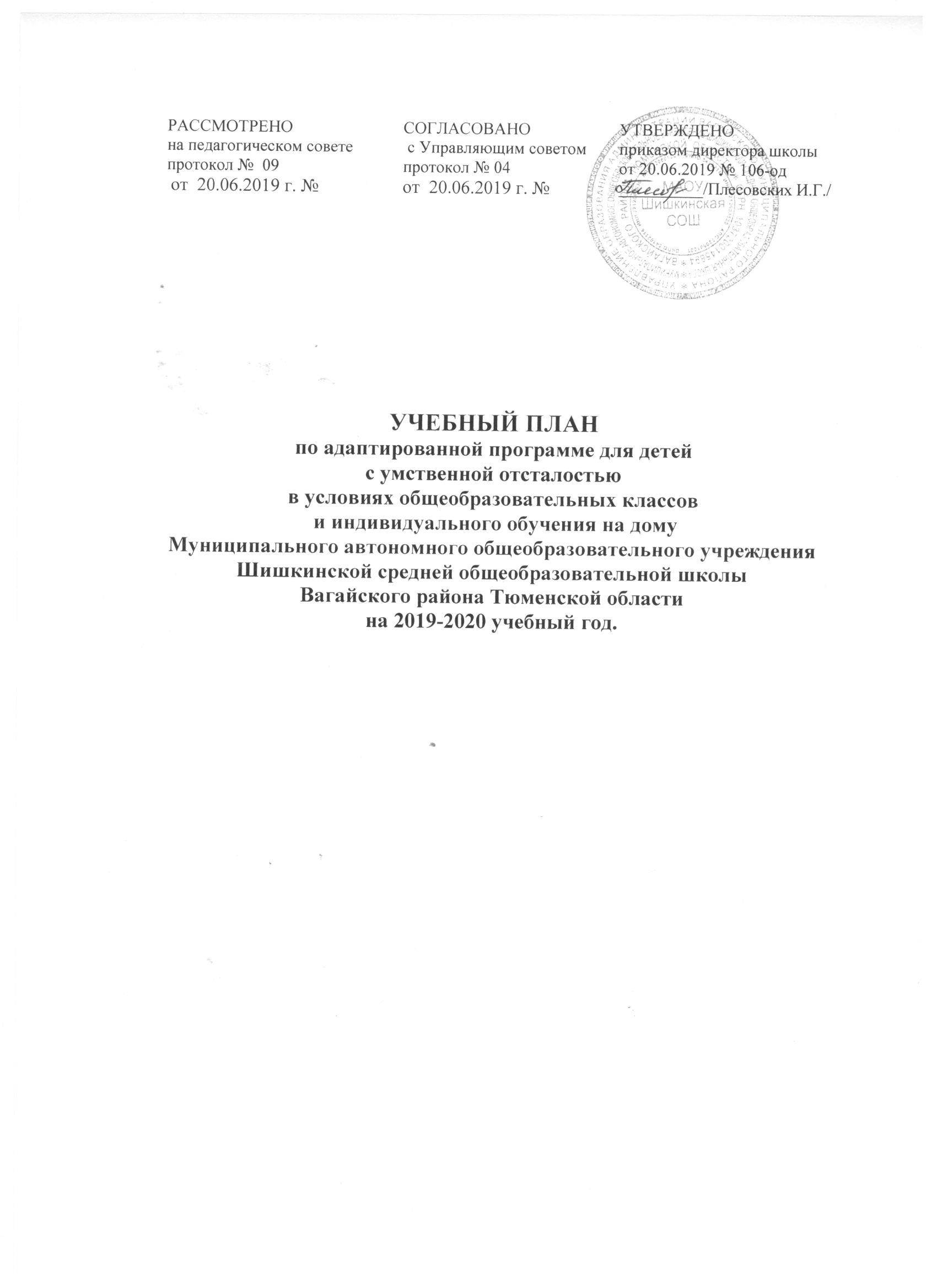 Пояснительная записка к учебному плану.Учебный план по адаптированной программе для детей с умственной отсталостью в условиях общеобразовательных классов  и на дому составлен в соответствии с документами:Федеральным законом  «Об образовании в Российской Федерации» от 29.12.2012 № 273-ФЗ (в редакции от 01.05.2019)Приказом Министерства образования Российской Федерации от 10.04.2002 № 29/2065-п. «Об утверждении учебных планов специальных (коррекционных) учреждений для обучающихся, воспитанников с отклонениями в развитии»;Приказ Минобразования России от 05.03.2004 №1089 «Об утверждении федерального компонента государственных образовательных стандартов начального общего, основного общего и среднего (полного) общего образования» (ред. от 07.06.2017)Письмо Минобрнауки РФ от 18.04.2008 № АФ-150/06 «О создании условий для получения образования детьми с ограниченными возможностями здоровья и детьми -инвалидами»;СанПиН 2.4.2.3286 «Санитарно-эпидемиологические требования к условиям и организации обучения и воспитания в организациях, осуществляющих образовательную деятельность по адаптированным основным общеобразовательным программам для обучающихся с ограниченными возможностями здоровья», утвержденные постановлением Главного государственного санитарного врача Российской Федерации от 10 июля 2015 года №26;Приказ Минздрава России от 30.06.2016 № 436н «Об утверждении перечня заболеваний, наличие которых дает право на обучение по основным общеобразовательным программам на дому»МАОУ Шишкинская СОШ имеет в своем составе четыре филиала, в каждом из которых обучаются дети с ОВЗ, обучающиеся по адаптированной программе с умственной отсталостью  в условиях общеобразовательных классов и на дому.Формирование учебного плана для обучающихся по адаптированным образовательным программам в существующих условиях имеет ряд особенностей.В соответствии с поэтапным переходом на новые стандарты учебные планы по ФГОС НОО обучающихся с ОВЗ и ФГОС образования обучающихся с умственной отсталостью (интеллектуальными нарушениями) разрабатываются в 2019-2020 учебном году для 1, 2, 3,4 классов согласно основной общеобразовательной программе начального общего образования (http://fgosreestr.ru/). Остальные классы продолжают обучение по тем программам и учебным планам, по которым начиналось их обучение, а именно, в соответствии с приказом Министерства образования и науки Российской Федерации от 10.04.2002 №29/2065-п «Об утверждении учебных планов специальных (коррекционных) образовательных учреждений для обучающихся воспитанников с отклонениями в развитии».Учебный план адаптированных образовательных программ в условиях общеобразовательных классов и на дому  предусматривает девятилетний срок обучения, как наиболее оптимальный для получения ими общего образования и профессионально-трудовой подготовки, необходимых для их социальной адаптации и реабилитации.Обучение осуществляется в одну смену. Проведение нулевых уроков запрещено.  Непрерывная зрительная нагрузка на уроках во всех классах школы составляет 5 –20 минут в зависимости от индивидуальных рекомендаций врача-офтальмолога, указанных в Листах здоровья каждого класса.      С целью профилактики переутомления учащихся на уроках в начальной школе проводятся динамические паузы: зрительная и двигательная.      Время выполнения домашнего задания не превышает границ, обозначенных нормами СанПиН. Учебный план состоит из трех частей: -обязательной части, -части, формируемой участниками образовательных отношений -коррекционно-развивающих занятий.Обязательная часть учебного плана отражает содержание образования, которое обеспечивает достижение важнейших целей начального общего образования: - формирование гражданской идентичности; - приобщение к общекультурным и национальным ценностям, информационным технологиям; - формирование готовности к продолжению образования при получении основного общего образования; - формирование здорового образа жизни, элементарных правил поведения в экстремальных ситуациях; - личностное развитие учащегося в соответствии с его индивидуальностью. Учебный план представлен следующими предметными областями: - Филология; - Математика  - Обществознание - Естествознание; - Искусство; - Технология; - Физическая культура.	В 5-6 классах продолжается обучение общеобразовательным предметам и вводится трудовое обучение, имеющее профессиональную направленность.	В 5-9 классах из традиционных обязательных учебных предметов изучаются: чтение и развитие речи, письмо и развитие речи, математика, природоведение, биология, история Отечества, география, обществознание, изобразительное искусство, музыка и пение, физическая  культура, трудовое и профессионально-трудовое обучение. В 5 классе введено природоведение. В  8-9 классах введено обществознание.На предмет «Математика (5- 6  классах) – отведено 5 часов вместо шести, в соответствии с Примерным учебным планом учреждений общего образования Тюменской области, а также с целью соответствия учебной нагрузки санитарным нормам.В 7-9 классах из общего количества часов математики - 1 час отводится на изучение элементов геометрии. Учебный предмет «Профессионально-трудовое обучение» включает в себя швейное дело и сельскохозяйственный труд.	Учебный план включает общеобразовательные предметы, содержание которых приспособлено к возможностям умственно - отсталых обучающихся, специфические коррекционные предметы, а также индивидуальные и групповые коррекционные занятия.	Специфические коррекционные предметы, входящие в школьный компонент: развитие речи, социально-бытовая ориентировка (далее - СБО). Обучение детей  по адаптированной основной общеобразовательной  программе в условиях общеобразовательного класса проходит по индивидуальному учебному плану и расписанию.Недостающие часы по  адаптированной основной общеобразовательной  программе компенсируются за счет изучения данных курсов в рамках других предметов общеобразовательной программы (как указано в учебном плане), либо за счет не изучаемых по коррекционной программе.Учебный план предусматривает коррекционные занятия, которые  призваны скорректировать отставание в развитии обучающихся, ликвидируя пробелы в знаниях и представлениях об окружающем мире, включая недостатки мыслительной деятельности, речи, логопедическую коррекцию, социально-бытовую адаптацию.Перечень коррекционных занятий определяется исходя из рекомендаций психолого-медико-педагогических комиссий (консилиумов), ИПР (при наличии). На коррекционные индивидуальные и групповые занятия отводятся часы во второй половине дня. Продолжительность занятий 15 - 25 минут.Промежуточная аттестация  включает следующие виды аттестационных испытаний: письменные контрольные работы по письму и развитию речи, математике; контрольное чтение по чтению и развитию речи.Трудовая практика проводится в 5-7 классах в течение 10 дней, в 8-9 классах в течение 20 дней.Комплектование классов на 2019-2020 учебный годНедельный учебный планпо адаптированной программе для детейс умственной отсталостью в условиях общеобразовательных классовпо ГОС (государственным образовательным стандартам)Промежуточная аттестация учащихся проводится в форме итогового контроля 1 раз в год на основании годовых оценок.Недельный учебный план надомного обученияпо адаптированной программе для детейс умственной отсталостью по ГОС (государственным образовательным стандартам)Наименование школыКлассКоличество обучающихсяМАОУ Шишкинская СОШ5171Шестовская СОШ61Шестовская СОШ92Юрминская СОШ61Птицкая СОШ6171Итого8Предметные области учебные предметы учебные предметыКоличество часов в неделюКоличество часов в неделюКоличество часов в неделюКоличество часов в неделюПредметные области учебные предметы учебные предметы5 класс6 класс7 класс9 классЯзык и речьПисьмо и развитие речиПисьмо и развитие речи5442Язык и речьЧтение и развитие речиЧтение и развитие речи4433МатематикаМатематикаМатематика5554ОбществознаниеИстория  ОтечестваИстория  Отечества11ОбществознаниеОбществознание Обществознание 1ПриродаБиологияБиология211ПриродаПриродоведениеПриродоведение2ПриродаГеографияГеография211ИскусствоМузыка  и пение Музыка  и пение 111ИскусствоИзобразительное искусствоИзобразительное искусство111Физическая культураФизическая культура Физическая культура 2222Профессионально-трудовое обучениеПрофессионально-трудовое обучение681014Трудовая практикаТрудовая практика10101020Коррекционные курсыСоциально-бытовая ориентировкаСоциально-бытовая ориентировка1222Итого : объем аудиторной нагрузки при 5-ти дневной неделеИтого : объем аудиторной нагрузки при 5-ти дневной неделеИтого : объем аудиторной нагрузки при 5-ти дневной неделе27313131Коррекционно-развивающие  занятияКоррекционно-развивающие  занятияКоррекционно-развивающие  занятияКоррекционно-развивающие  занятияКоррекционно-развивающие  занятияОбязательные индивидуальные и групповые коррекционные занятияОбязательные индивидуальные и групповые коррекционные занятияСоциально-бытовая адаптация111Обязательные индивидуальные и групповые коррекционные занятияОбязательные индивидуальные и групповые коррекционные занятияПедагогическая коррекция (письмо и развитие речи)10,5Обязательные индивидуальные и групповые коррекционные занятияОбязательные индивидуальные и групповые коррекционные занятияПедагогическая коррекция (чтение и развитие речи)0,5Обязательные индивидуальные и групповые коррекционные занятияОбязательные индивидуальные и групповые коррекционные занятияПедагогическая коррекция (математика )11Итог:Итог:Итог:322Максимальный объем недельной нагрузки при 5-ти дневной неделеМаксимальный объем недельной нагрузки при 5-ти дневной неделеМаксимальный объем недельной нагрузки при 5-ти дневной неделе30333331Образовательные областиОбразовательныекомпоненты (учебные предметы)Количество часов в неделюКоличество часов в неделю6 класс7 классОбщеобразовательные курсыЯзык и речьПисьмо и развитие речи22Язык и речьЧтение и развитие речи11МатематикаМатематика22ОбществознаниеИстория  Отечества0,5ОбществознаниеОбществознание ПриродаБиология10,5ПриродаПриродоведениеПриродаГеография0,50,5ИскусствоМузыка  и пение 0,50,5ИскусствоИзобразительное искусство0,50,5Физическая культураФизическая культура 0,50,5Трудовая подготовкаПрофессионально-трудовое обучение0,50,5Трудовая практикаКоррекционная подготовкаКоррекционные курсыСоциально-бытовая ориентировка0,50,5Итого:99Коррекционно-развивающие занятияКоррекционно-развивающие занятияКоррекционно-развивающие занятияКоррекционно-развивающие занятияКоррекционные занятияРазвитие психомоторики и сенсорных процессов0,5Альтернативное чтение0,50,5Игра и игротерапия0,5Итого:11Итого: максимальный объем нагрузки при 5-ти дневной неделе1010